            КАРАР                                                       РЕШЕНИЕ  ОБ УТВЕРЖДЕНИИ ПОЛОЖЕНИЯ О БЮДЖЕТНОМ ПРОЦЕССЕ В МУНИЦИПАЛЬНОМ РАЙОНЕ НУРИМАНОВСКИЙ РАЙОН  РЕСПУБЛИКИ БАШКОРТОСТАНВ соответствии со статьей 9 Бюджетного кодекса Российской Федерации, Федеральным законом от 6 октября 2003 года N 131-ФЗ "Об общих принципах организации местного самоуправления в Российской Федерации",  Законом Республики Башкортостан от 15 июля 2005 года N 205-з "О бюджетном процессе в Республике Башкортостан", Законом Республики Башкортостан от 15 июля 2005 года N 203-з "О межбюджетных отношениях в Республике Башкортостан", в целях определения правовых основ, содержания и механизма осуществления бюджетного процесса в муниципальном районе Нуримановский район Республики Башкортостан, установления основ формирования доходов, осуществления расходов бюджета муниципального района Нуримановский район Республики Башкортостан, муниципальных заимствований и управления муниципальным долгом Совет муниципального района Нуримановский район Республики Башкортостан решил:1. Утвердить Положение о бюджетном процессе в муниципальном районе Нуримановский район Республики Башкортостан согласно приложению к настоящему решению.2. Признать утратившим силу решение Совета муниципального района Нуримановский район Республики Башкортостан от 25 декабря  2013  года № 260  "Об утверждении Положения о бюджетном процессе в муниципальном районе Нуримановский район Республики Башкортостан". 3. Контроль за исполнением настоящего решения возложить на постоянную комиссию Совета муниципального района Нуримановский район Республики Башкортостан по бюджету, финансам и налогам.Председатель Советамуниципального районаНуримановский районРеспублики Башкортостан				          	И.Г. Ахтямов	12 ноября 2015 года  № 550	Приложениек решению Советамуниципального района Нуримановский районРеспублики Башкортостанот 12  ноября 2015 г. N 550ПОЛОЖЕНИЕО БЮДЖЕТНОМ ПРОЦЕССЕ В МУНИЦИПАЛЬНОМ РАЙОНЕ НУРИМАНОВСКИЙ РАЙОН РЕСПУБЛИКИ БАШКОРТОСТАНГлава 1. ОБЩИЕ ПОЛОЖЕНИЯСтатья 1. Бюджетные правоотношения, регулируемые настоящим Положением1. Настоящее Положение о бюджетном процессе в муниципальном районе  Нуримановский район Республики Башкортостан (далее - Положение) регулирует отношения, возникающие между субъектами бюджетных правоотношений в процессе формирования доходов и осуществления расходов бюджета муниципального района Нуримановский район Республики Башкортостан (далее - бюджет района), осуществления муниципальных заимствований, регулирования муниципального долга муниципального района Нуримановский район Республики Башкортостан, составления и рассмотрения проекта бюджета муниципального района, его утверждения и исполнения, контроля за его исполнением, осуществления бюджетного учета, составления, рассмотрения и утверждения бюджетной отчетности.2. Настоящее Положение устанавливает особенности бюджетных полномочий участников бюджетного процесса в муниципальном районе  Нуримановский район  Республики Башкортостан (далее – Нуримановский район).Статья 2. Нормативные правовые акты, регулирующие бюджетные правоотношения1. Бюджетные правоотношения в муниципальном районе  регулируются Бюджетным  кодексом Российской Федерации (далее - Бюджетный кодекс), Федеральным законом Российской Федерации от 6 октября 2003 года N 131-ФЗ "Об общих принципах организации местного самоуправления в Российской Федерации", Законом Республики Башкортостан от 15 июля 2005 года N 203-з "О межбюджетных отношениях в Республике Башкортостан", Законом Республики Башкортостан от 15 июля 2005 года N 205-з "О бюджетном процессе в Республике Башкортостан", а также иными федеральными законами и нормативными правовыми актами Российской Федерации, законами и нормативными правовыми актами Республики Башкортостан, муниципальными правовыми актами Нуримановского района, регулирующими бюджетные правоотношения.2. Муниципальные правовые акты Нуримановского района, регулирующие бюджетные правоотношения, не могут противоречить федеральному законодательству, законодательству Республики Башкортостан и настоящему Положению.3. Органы местного самоуправления Нуримановского района принимают муниципальные правовые акты, регулирующие бюджетные правоотношения, в пределах своей компетенции в соответствии с Бюджетным кодексом и настоящим Положением.4. Внесение изменений в настоящее Решение Совета об утверждении Положения, а также приостановление, отмена и признание утратившими силу положений настоящего Решения осуществляются отдельными Решениями Совета и не могут быть включены в тексты Решений, изменяющих (приостанавливающих, отменяющих, признающих утратившими силу) другие муниципальные правовые акты Нуримановского района или содержащих самостоятельный предмет правового регулирования.Статья 3. Основные термины и понятияОсновные термины и понятия, используемы в настоящем Положении применяются в том же значении, что и в Бюджетном кодексе.Статья 4. Правовая форма бюджета Нуримановского района 1. Бюджет Нуримановского района разрабатывается и утверждается в форме решения Совета Нуримановского района.2. Решение Совета Нуримановского района о бюджете Нуримановского района вступает в силу с 1 января и действует по 31 декабря финансового года, если иное не предусмотрено Бюджетным кодексом и указанным решением.3. Решение Совета Нуримановского района о бюджете Нуримановского района подлежит официальному опубликованию не позднее десяти дней после его подписания в установленном порядке.Глава 2. БЮДЖЕТНОЕ УСТРОЙСТВО НУРИМАНОВСКОГО РАЙОНА Статья 5. Бюджет Нуримановского района 1. Нуримановский район имеет собственный бюджет.Бюджет Нуримановского района предназначен для исполнения расходных обязательств Нуримановского района.2. Использование органами местного самоуправления Нуримановского района иных форм образования и расходования денежных средств для исполнения расходных обязательств Нуримановского района не допускается.3. В бюджете Нуримановского района в соответствии с бюджетной классификацией Российской Федерации раздельно предусматриваются средства, направляемые на исполнение расходных обязательств Нуримановского района, возникающих в связи с осуществлением органами местного самоуправления Нуримановского района полномочий по вопросам местного значения, и расходных обязательств Нуримановского района, исполняемых за счет субвенций из бюджета Российской Федерации и бюджета Республики Башкортостан для осуществления отдельных государственных полномочий.4. Бюджет района и свод бюджетов сельских поселений (далее- поселений), входящих в состав муниципального района Нуримановский район (без учета межбюджетных трансфертов между этими бюджетами), образуют консолидированный бюджет муниципального района Нуримановский  район.Статья 6. Бюджетные полномочия Нуримановского района К бюджетным полномочиям Нуримановского района относятся:1) установление порядка составления и рассмотрения проекта бюджета Нуримановского района, утверждения и исполнения бюджета Нуримановского района, осуществления контроля за его исполнением и утверждения отчета об исполнении бюджета Нуримановского района;2) составление и рассмотрение проекта бюджета Нуримановского района, утверждение и исполнение бюджета Нуримановского района, осуществление контроля за его исполнением, составление и утверждение отчета об исполнении бюджета Нуримановского района;3) определение порядка представления в органы местного самоуправления Нуримановского района утвержденных бюджетов поселений, отчетов об исполнении бюджетов поселений и иной бюджетной отчетности, установленной федеральными органами государственной власти и органами государственной власти Республики Башкортостан;4) установление и исполнение расходных обязательств Нуримановского района;5) определение порядка установления и исполнения расходных обязательств сельских поселений, подлежащих исполнению за счет иных межбюджетных трансфертов из бюджета района, переданных в соответствии с заключенными соглашениями;6) установление единых нормативов отчислений доходов в бюджеты поселений от федеральных налогов и сборов, в том числе от налогов, предусмотренных специальными налоговыми режимами, региональных и местных налогов, подлежащих зачислению в соответствии с Бюджетным кодексом и законодательством о налогах и сборах и законами Республики Башкортостан в бюджет района;7) установление порядка и условий предоставления межбюджетных трансфертов из бюджета района;8) предоставление межбюджетных трансфертов из бюджета района;9) установление общего порядка и условий предоставления межбюджетных трансфертов из бюджетов поселений;10) осуществление муниципальных заимствований, предоставление муниципальных гарантий Нуримановского района, предоставление бюджетных кредитов бюджетам поселений, управление муниципальным долгом и муниципальными активами Нуримановского района;11) установление, детализация и определение порядка применения бюджетной классификации Российской Федерации в части, относящейся к бюджету района;12) в случае и порядке, предусмотренных Бюджетным кодексом, федеральными законами, законами Республики Башкортостан и принятыми в соответствии с ними настоящим Положением и нормативными актами Нуримановского района, установление ответственности за нарушение муниципальных правовых актов Нуримановского района по вопросам регулирования бюджетных правоотношений;14) подготовка основных направлений бюджетной политики Нуримановского района и основных направлений налоговой политики Нуримановского района;15) определение порядков осуществления полномочий органами внешнего и внутреннего муниципального финансового контроля по внешнему и внутреннему муниципальному финансовому контролю;16) иные бюджетные полномочия, отнесенные Бюджетным кодексом к бюджетным полномочиям органов местного самоуправления Нуримановского района.Статья 7. Бюджетная классификация1. При составлении и исполнении бюджета Нуримановского района, составлении бюджетной отчетности в части классификации доходов, классификации расходов, классификации источников финансирования дефицита бюджета, классификации операций публично-правовых образований (далее - классификация операций сектора государственного управления) применяется единая бюджетная классификация Российской Федерации.2. Установление, детализация и определение порядка применения бюджетной классификации Российской Федерации в части, относящейся к бюджету Нуримановского района, осуществляется в соответствии с Бюджетным кодексом на основании решения Совета Нуримановского района о бюджете Нуримановского района и порядка применения бюджетной классификации, устанавливаемого финансовым органом Нуримановского района - финансовым управлением (далее - Финансовое управление).3. Перечень главных администраторов доходов бюджета Нуримановского района, закрепляемые за ними виды (подвиды) доходов бюджета Нуримановского района утверждаются решением Совета Нуримановского района о бюджете Нуримановского района.В случаях изменения состава и (или) функций главных администраторов доходов бюджета Нуримановского района, а также изменения принципов назначения и присвоения структуры кодов классификации доходов бюджетов Нуримановского района изменения в перечень главных администраторов доходов бюджета Нуримановского района, а также в состав закрепленных за ними кодов классификации доходов бюджетов вносятся на основании приказа Финансового управления без внесения изменений в решение Совета Нуримановского района о бюджете Нуримановского района.Финансовое управление утверждает перечень кодов подвидов по видам доходов, главными администраторами которых являются органы местного самоуправления и (или) находящиеся в их ведении казенные учреждения.4. Перечень главных распорядителей средств бюджета Нуримановского района устанавливается решением Совета Нуримановского района о бюджете Нуримановского района в составе ведомственной структуры расходов.Перечень разделов, подразделов, целевых статей (муниципальных программ и непрограммных направлений деятельности), групп (групп и подгрупп) видов расходов бюджета Нуримановского района утверждается в составе ведомственной структуры расходов бюджета Нуримановского района решением Совета Нуримановского района о бюджете Нуримановского района либо в установленных Бюджетным кодексом случаях сводной бюджетной росписью бюджета Нуримановского района.Целевые статьи расходов бюджета Нуримановского района формируются в соответствии с муниципальными программами, не включенными в муниципальные программы направлениями деятельности органов местного самоуправления Нуримановского района, органов Администрации Нуримановского района, указанных в ведомственной структуре расходов бюджета Нуримановского района (в целях настоящего Положения - непрограммные направления деятельности) и (или) расходными обязательствами, подлежащими исполнению за счет средств бюджета Нуримановского района.Перечень и коды целевых статей расходов бюджета района, финансовое обеспечение которых осуществляется за счет межбюджетных субсидий, субвенций  и иных межбюджетных трансфертов из бюджета района, имеющих целевое назначение, определяются в порядке, установленном финансовым органом Нуримановского района.5. Перечень главных администраторов источников финансирования дефицита бюджета Нуримановского района утверждается решением Совета Нуримановского района о бюджете Нуримановского района.В случаях изменения состава и (или) функций главных администраторов источников финансирования дефицита бюджета, а также изменения принципов назначения и присвоения структуры кодов классификации источников финансирования дефицита бюджета Нуримановского района, изменения в перечень главных администраторов источников финансирования дефицита бюджета, а также в состав закрепленных за ними кодов классификации источников финансирования дефицита бюджета вносятся на основании приказа Финансового управления без внесения изменений в решение Совета Нуримановского района о бюджете Нуримановского района.Перечень статей и видов источников финансирования дефицита бюджета Нуримановского района утверждается решением Совета Нуримановского района о бюджете Нуримановского района при утверждении источников финансирования дефицита бюджета Нуримановского района.Финансовый орган муниципального образования утверждает перечень кодов видов источников финансирования дефицитов бюджетов, главными администраторами которых являются органы местного самоуправления и (или) находящиеся в их ведении казенные учреждения.Глава 3. ДОХОДЫ И РАСХОДЫ БЮДЖЕТАСтатья 8. Доходы бюджета Нуримановского района 1. Доходы бюджетов формируются в соответствии с бюджетным законодательством Российской Федерации, законодательством о налогах и сборах и законодательством об иных обязательных платежах.2. При составлении проекта бюджета Нуримановского района доходы бюджета Нуримановского района прогнозируются на основе прогноза социально-экономического развития Нуримановского района в условиях действующего на день внесения проекта решения Совета Нуримановского района о бюджете Нуримановского района в Совет Нуримановского района законодательства о налогах и сборах и бюджетного законодательства Российской Федерации, а также законодательства Российской Федерации, законов Республики Башкортостан и решений Совета Нуримановского района, устанавливающих неналоговые доходы бюджетов бюджетной системы Российской Федерации.Статья 9. Полномочия Нуримановского района по установлению нормативов отчислений от федеральных, региональных и местных налогов и сборов в бюджеты сельских поселенийМуниципальным правовым актом Совета Нуримановского района (за исключением решения о бюджете Нуримановского района или иного решения на ограниченный срок действия) могут быть установлены единые для всех поселений Нуримановского района нормативы отчислений в бюджеты поселений от федеральных налогов и сборов, в том числе, предусмотренных специальными налоговыми режимами, региональных и местных налогов, подлежащих зачислению в соответствии с Бюджетным кодексом и законом Республики Башкортостан в бюджет района.Статья 10. Полномочия Нуримановского района по формированию доходов бюджета Нуримановского района 1. Решением Совета Нуримановского района вводятся местные налоги, устанавливаются налоговые ставки по ним и предоставляются налоговые льготы по местным налогам, вводится и устанавливается система налогообложения в виде единого налога га вмененный доход для отдельных видов деятельности в пределах прав, предоставленных Совету Нуримановского района законодательством Российской Федерации о налогах и сборах.2. Решения Совета Нуримановского района о внесении изменений в решения Совета Нуримановского района о  налогах, решения Совета Нуримановского района, регулирующие бюджетные правоотношения, приводящие к изменению доходов бюджета Нуримановского района и бюджетов поселений, вступающие в силу в очередном финансовом году и плановом периоде, должны быть приняты до дня внесения в Совет Нуримановского района проекта решения Совета Нуримановского района о бюджете Нуримановского района на очередной финансовый год и плановый период в сроки, установленные решением Совета Нуримановского района.3. Внесение изменений в решения Совета Нуримановского района о налогах, предполагающих их вступление в силу в течение текущего финансового года, допускается только в случае внесения соответствующих изменений в решение Совета Нуримановского района о бюджете Нуримановского района на текущий финансовый год и плановый период.Статья 11. Формирование расходов бюджета Нуримановского района 1. Формирование расходов бюджетов бюджетной системы Российской Федерации осуществляется в соответствии с расходными обязательствами, обусловленными установленным законодательством Российской Федерации разграничением полномочий федеральных органов государственной власти, органов государственной власти Республики Башкортостан и органов местного самоуправления, исполнение которых согласно законодательству Российской Федерации должно происходить в очередном финансовом году и плановом периоде за счет средств бюджета Нуримановского района.2. Предоставление бюджетных ассигнований осуществляется в формах, установленных Бюджетным кодексом.3.Планирование бюджетных ассигнований осуществляется в порядке и в соответствии с методикой, устанавливаемой финансовым органом администрации Нуримановского района.4. Планирование бюджетных ассигнований осуществляется раздельно по бюджетным ассигнованиям на исполнение действующих и принимаемых обязательств в соответствии с положениями Бюджетного кодекса.5. Планирование бюджетных ассигнований на оказание муниципальных услуг (выполнение работ) бюджетными и автономными учреждениями осуществляется с учетом Нуримановского задания на очередной финансовый год и плановый период, а также его выполнения в отчетном финансовом году и текущем финансовом году.Муниципальное задание на оказание муниципальных услуг (выполнение работ) муниципальными учреждениями формируется в соответствии с ведомственным перечнем муниципальных услуг и работ, оказываемых (выполняемых) муниципальными учреждениями в качестве основных видов деятельности в порядке, установленном Администрацией муниципального района на очередной финансовый год и плановый период (с возможным уточнением при составлении проекта бюджета).Муниципальное задание формируется для бюджетных и автономных учреждений, а также казенных учреждений, определенных в соответствии с постановлением Администрации муниципального района, осуществляющей бюджетные полномочия главного распорядителя бюджетных средств Нуримановского района.Показатели муниципального задания используются при оставлении проекта бюджета Нуримановского района для планирования бюджетных ассигнований на оказание муниципальных услуг (выполнение работ), составление бюджетной сметы казенного учреждения Нуримановского района, а также определения объема субсидий на выполнение муниципального задания бюджетным или автономным учреждением Нуримановского района.Финансовое обеспечение выполнения муниципальных заданий осуществляется за счет бюджета Нуримановского района в порядке, установленном Администрацией муниципального района.На основании постановления Администрации муниципального района, осуществляющей в соответствии с законодательством Российской Федерации функции и полномочия учредителя муниципальных учреждений, при определении объема финансового обеспечения выполнения муниципального задания используются нормативные затраты на выполнение работ.Статья 12. Осуществление закупок товаров, работ, услуг для  обеспечения муниципальных нужд1. Закупки товаров, работ, услуг для обеспечения муниципальных нужд осуществляются в соответствии с законодательством Российской Федерации о контрактной системе в сфере закупок товаров, работ, услуг для обеспечения муниципальных нужд с учетом положений Бюджетного кодекса.2. Муниципальные контракты заключаются в соответствии с планом-графиком закупок товаров, работ, услуг для обеспечения муниципальных нужд, сформированным и утвержденным в установленном законодательством Российской Федерации о контрактной системе в сфере закупок товаров, работ, услуг для обеспечения муниципальных нужд порядке, и оплачиваются в пределах лимитов бюджетных обязательств, за исключением случаев, установленных пунктом 3 настоящей статьи.3. Муниципальные контракты, предметами которых являются выполнение работ, оказание услуг, длительность производственного цикла выполнения, оказания которых превышает срок действия утвержденных лимитов бюджетных обязательств, могут заключаться в пределах средств, установленных на соответствующие цели решениями о подготовке и реализации бюджетных инвестиций в объекты муниципальной собственности, принимаемыми в соответствии с Бюджетным кодексом и настоящим Положением, на срок реализации указанных решений.Иные муниципальные контракты, заключаемые от имени Нуримановского района, предметами которых являются выполнение работ, оказание услуг, длительность производственного цикла выполнения, оказания которых превышает срок действия утвержденных лимитов бюджетных обязательств, могут заключаться в случаях, предусмотренных постановлениями Администрации муниципального района, в пределах средств и на сроки, которые установлены указанными актами, а также в соответствии с иными постановлениями Администрации муниципального района, принимаемыми в порядке, определяемом Администрацией муниципального района.Муниципальные заказчики вправе заключать муниципальные энергосервисные договоры (контракты), в которых цена определена как процент стоимости сэкономленных энергетических ресурсов, на срок, превышающий срок действия утвержденных лимитов бюджетных обязательств. Расходы на оплату таких договоров (контрактов) планируются и осуществляются в составе расходов на оплату соответствующих энергетических ресурсов (услуг на их доставку).Статья 13. Реестры закупок1. Получатели бюджетных средств обязаны вести реестры закупок, осуществленных без заключения муниципальных контрактов.2. Реестры закупок, осуществленных без заключения муниципальных контрактов, должны содержать следующие сведения:1) краткое наименование закупаемых товаров, работ и услуг;2) наименование и местонахождение поставщиков, подрядчиков и исполнителей услуг;3) цена и дата закупки.Статья 14. Предоставление средств из бюджета Нуримановского района при выполнении условий1. В решении Совета Нуримановского района о бюджете Нуримановского района могут устанавливаться условия предоставления средств из бюджета Нуримановского района, в соответствии с которыми предоставление таких средств осуществляется в порядке, установленном Администрацией муниципального района.Порядок доведения указанных бюджетных ассигнований и (или) лимитов бюджетных обязательств до главных распорядителей бюджетных средств устанавливается Финансовым управлением.До утверждения указанного порядка доведение соответствующих бюджетных ассигнований и (или) лимитов бюджетных обязательств до главных распорядителей (распорядителей) или получателей бюджетных средств не допускается.2. Контроль за соблюдением указанных в пункте 1 настоящей статьи условий осуществляется главным распорядителем бюджетных средств Нуримановского района.Статья 15. Предоставление субсидий юридическим лицам (за исключением субсидий муниципальным учреждениям), индивидуальным предпринимателям, физическим лицам1. Субсидии юридическим лицам (за исключением субсидий муниципальным учреждениям), индивидуальным предпринимателям, а также физическим лицам - производителям товаров, работ, услуг предоставляются на безвозмездной и безвозвратной основе в целях возмещения недополученных доходов и (или) финансового обеспечения (возмещения) затрат в связи с производством (реализацией) товаров (за исключением подакцизных товаров, кроме автомобилей легковых и мотоциклов), выполнением работ, оказанием услуг.2. Субсидии юридическим лицам (за исключением субсидий муниципальным учреждениям, а также субсидий, указанных в пункте  6 настоящей статьи), индивидуальным предпринимателям, а также физическим лицам - производителям товаров, работ, услуг из бюджета Нуримановского района предоставляются в случаях и порядке, предусмотренных решением Совета Нуримановского района о бюджете Нуримановского района и принимаемыми в соответствии с ним постановлениями Администрации муниципального района.3. Постановления Администрации муниципального района, регулирующие предоставление субсидий юридическим лицам (за исключением субсидий муниципальным учреждениям), индивидуальным предпринимателям, а также физическим лицам – производителям товаров, работ, услуг, должны определять:1) категории и (или) критерии отбора юридических лиц (за исключением муниципальных учреждении	), индивидуальных предпринимателей, физических лиц – производителей товаров, работ, услуг, имеющих право на получение субсидий;2) цели, условия и порядок предоставления субсидий;3) порядок возврата субсидий в соответствующий бюджет в случае нарушения условий, установленных при их предоставлении;4) порядок возврата в текущем финансовом году получателем субсидий остатков субсидий, не использованных в отчетном финансовом году, в случаях, предусмотренных соглашениями (договорами) о предоставлении субсидий;5) положения об обязательной проверке главным распорядителем (распорядителем) бюджетных средств, предоставляющим субсидию, и органом муниципального финансового контроля соблюдения условий, целей  и порядка предоставления субсидий их получателями.4. При предоставлении субсидий, указанных в настоящей статье, обязательным условием их предоставления, включаемым в договоры (соглашения) о предоставлении субсидий, является согласие их получателей (за исключением муниципальных унитарных предприятий, хозяйственных товариществ и обществ с участием публично-правовых образований в их уставных (складочных) капиталах, а также коммерческих организаций с участием таких товариществ и обществ в их уставных (складочных) капиталах) на осуществление главным распорядителем (распорядителем) бюджетных средств, предоставившим субсидии, и органом муниципального финансового контроля проверок соблюдения получателями субсидий условий, целей и порядка их предоставления.5. Субсидии, предусмотренные настоящей статьей, могут предоставляться из бюджета Нуримановского района в соответствии с условиями и сроками, предусмотренными концессионными соглашениями, заключенными в порядке, определенном законодательством Российской Федерации о концессионных соглашениях.Заключение концессионных соглашений от имени Нуримановского района на срок, превышающий срок действия утвержденных лимитов бюджетных обязательств, осуществляется в случаях, предусмотренных постановлениями Администрации муниципального района, принимаемыми в порядке, определяемом Администрацией муниципального района.6. В решении Совета Нуримановского района о бюджете Нуримановского района могут предусматриваться бюджетные ассигнования на предоставление в соответствии с постановлениями Администрации муниципального района юридическим лицам (за исключением муниципальных учреждений), индивидуальным предпринимателям, физическим лицам грантов в форме субсидий, в том числе предоставляемых на конкурсной основе.Порядок предоставления указанных субсидий из бюджета Нуримановского района устанавливается постановлением Администрации муниципального района, если данный порядок не определен постановлениями, предусмотренными абзацем первым настоящего пункта.Статья 16. Предоставление субсидий (кроме субсидий на осуществление капитальных вложений в объекты капитального строительства муниципальной собственности или приобретение объектов недвижимого имущества в муниципальную собственность) некоммерческим организациям, не являющимся казенными учреждениями1. В бюджете Нуримановского района предусматриваются субсидии муниципальным бюджетным и автономным учреждениям на финансовое обеспечение выполнения ими муниципального задания, рассчитанные с учетом нормативных затрат на оказание ими муниципальных услуг физическим и (или) юридическим лицам и нормативных затрат на содержание муниципального имущества.Из бюджета Нуримановского района могут предоставляться субсидии муниципальным бюджетным и автономным учреждениям на иные цели.Порядок предоставления субсидий в соответствии с абзацем первым настоящего пункта из бюджета Нуримановского района устанавливается постановлением Администрации муниципального района.Порядок определения объема и условия предоставления субсидий в соответствии с абзацем вторым настоящего пункта из бюджета Нуримановского района устанавливается постановлением Администрации муниципального района.2. В решении Совета Нуримановского района о бюджете Нуримановского района могут предусматриваться субсидии иным некоммерческим организациям, не являющимся муниципальными учреждениями.Порядок определения объема и предоставления указанных субсидий из бюджета Нуримановского района устанавливается постановлением Администрации муниципального района. Указанный порядок должен содержать положения об обязательной проверке главным распорядителем (распорядителем) бюджетных средств, предоставившим субсидию, и органами муниципального финансового контроля соблюдения условий, целей и порядка предоставления субсидий иными некоммерческими организациями, не являющимися муниципальными учреждениями.3. При предоставлении субсидий, указанных в пункте 2 настоящей статьи, обязательным условием их предоставления, включаемым в договоры (соглашения) о предоставлении субсидий, является согласие их получателей (за исключением государственных корпораций и компаний) на осуществление главным распорядителем (распорядителем) бюджетных средств, предоставившим субсидии, и органами муниципального финансового контроля проверок соблюдения получателями субсидий условий, целей и порядка их предоставления.4. В решении Совета Нуримановского района о бюджете Нуримановского района могут предусматриваться бюджетные ассигнования на предоставление в соответствии с постановлением Администрации муниципального района некоммерческим организациям, не являющимся казенными учреждениями, грантов в форме субсидий, в том числе предоставляемых Администрацией муниципального района по результатам проводимых ею конкурсов, бюджетным и автономным учреждениям, включая учреждения, в отношении которых указанные органы не осуществляют функции и полномочия учредителя.Порядок предоставления указанных субсидий из бюджета Нуримановского района устанавливается постановлением Администрации муниципального района, если данный порядок не определен решениями, предусмотренными  абзацем настоящего пункта.Статья 17. Бюджетные инвестиции в объекты муниципальной собственности Нуримановского района 1. Бюджетные ассигнования на осуществление бюджетных инвестиций в форме капитальных вложений в объекты муниципальной собственности в бюджете Нуримановского района предусматриваются в соответствии с муниципальными программами, а также муниципальными правовыми актами Нуримановского района.2. Бюджетные инвестиции в объекты муниципальной собственности и принятие решений о подготовке и реализации бюджетных инвестиций в указанные объекты осуществляются в порядке, установленном Администрацией муниципального района.3. Бюджетные ассигнования на осуществление бюджетных инвестиций в объекты капитального строительства муниципальной собственности Нуримановского района отражаются в решении Совета Нуримановского района о бюджете Нуримановского района и в сводной бюджетной росписи бюджета Нуримановского района.Бюджетные ассигнования на осуществление бюджетных инвестиций и предоставление бюджетным и автономным учреждениям, муниципальным унитарным предприятиям субсидий на осуществление капитальных вложений в объекты муниципальной собственности, софинансирование капитальных вложений в которые осуществляется за счет межбюджетных субсидий, подлежат утверждению решением Совета Нуримановского района о бюджете Нуримановского района раздельно по каждому объекту.4. Предоставление бюджетных инвестиций муниципальному унитарному предприятию, основанному на праве хозяйственного ведения, влечет соответствующее увеличение уставного фонда муниципального унитарного предприятия в порядке, установленном законодательством о государственных и муниципальных унитарных предприятиях.Предоставление бюджетных инвестиций муниципальному унитарному предприятию, основанному на праве оперативного управления, автономному и бюджетному учреждению влечет соответствующее увеличение стоимости основных средств, находящихся на праве оперативного управления, муниципального унитарного предприятия, автономного и бюджетного учреждения.Предоставление указанных в абзаце втором настоящего пункта бюджетных инвестиций осуществляется в порядке, установленном постановлением Администрации муниципального района.5. Бюджетные инвестиции в объекты капитального строительства муниципальной собственности в форме капитальных вложений в основные средства могут осуществляться в соответствии с концессионными соглашениями.6. Осуществление бюджетных инвестиций из бюджета Нуримановского района в объекты капитального строительства, которые не относятся (не могут быть отнесены) к муниципальной собственности Нуримановского района, не допускается.Статья 18. Предоставление бюджетных инвестиций юридическим лицам, не являющимся муниципальными учреждениями и муниципальными унитарными предприятиями1. Предоставление бюджетных инвестиций юридическим лицам, не являющимся муниципальными учреждениями и муниципальными унитарными предприятиями, влечет возникновение права муниципальной собственности на эквивалентную часть уставных (складочных) капиталов указанных юридических лиц, которое оформляется участием Нуримановского района в уставных (складочных) капиталах таких юридических лиц в соответствии с гражданским законодательством Российской Федерации. Оформление доли Нуримановского района в уставном (складочном) капитале, принадлежащей муниципальному району, осуществляется в порядке и по ценам, которые определяются в соответствии с законодательством Российской Федерации.Решения о предоставлении бюджетных инвестиций юридическим лицам, не являющимся муниципальными учреждениями или муниципальными унитарными предприятиями, в объекты капитального строительства и (или) на приобретение объектов недвижимого имущества за счет средств бюджета Нуримановского района принимаются в форме постановлений Администрации муниципального района в определяемом ею порядке.2. Бюджетные инвестиции, планируемые к предоставлению юридическим лицам, указанным в пункте 1 настоящей статьи (за исключением бюджетных инвестиций, указанных в абзаце втором пункта 1 настоящей статьи), утверждаются решением Совета Нуримановского района о бюджете Нуримановского района в качестве отдельного приложения к данному решению с указанием юридического лица, объема и цели предоставляемых бюджетных инвестиций.3. Договор между Администрацией муниципального района и юридическим лицом, указанным в пункте 1 настоящей статьи, об участии Нуримановского района в собственности субъекта инвестиций оформляется в течение трех месяцев после дня вступления в силу решения Совета Нуримановского района о бюджете Нуримановского района.Требования к договорам, заключенным в связи с предоставлением бюджетных инвестиций юридическим лицам, указанным в части 1 настоящей статьи, за счет средств бюджета Нуримановского района, устанавливается администрацией Нуримановского района.Отсутствие оформленных в установленном порядке договоров служит основанием для непредоставления бюджетных инвестиций.Статья 19. Дорожный фонд Нуримановского района Дорожный фонд Нуримановского района создается решением Совета Нуримановского района (за исключением решения Совета Нуримановского района о бюджете Нуримановского района).Порядок формирования и использования бюджетных ассигнований дорожного фонда Нуримановского района устанавливается решением Совета Нуримановского района.Статья 20. Муниципальные программы1. Муниципальные программы утверждаются постановлениями Администрации муниципального района. Сроки реализации муниципальных программ определяются Администрацией муниципального района в устанавливаемом ею порядке.Порядок принятия решений о разработке муниципальных программ, их формирования и реализации устанавливается постановлением Администрации муниципального района.2. Объем бюджетных ассигнований на финансовое обеспечение реализации муниципальных программ утверждается решением Совета Нуримановского района о бюджете Нуримановского района по соответствующей каждой программе целевой статье расходов бюджета Нуримановского района в соответствии с постановлением Администрации муниципального района, утвердившим программу.Муниципальные программы, предлагаемые к реализации начиная с очередного финансового года, а также изменения в ранее утвержденные муниципальные программы подлежат утверждению в сроки, установленные Администрацией муниципального района.Муниципальные программы подлежат приведению в соответствие с решением Совета Нуримановского района о бюджете Нуримановского района в сроки, установленные Бюджетным кодексом.3. По каждой муниципальной программе ежегодно проводится оценка эффективности ее реализации. Порядок проведения указанной оценки и ее критерии устанавливаются постановлением Администрации муниципального района.По результатам указанной оценки Администрацией муниципального района может быть принято решение о необходимости прекращения или об изменении начиная с очередного финансового года ранее утвержденной муниципальной программы, в том числе необходимости изменения объема бюджетных ассигнований на финансовое обеспечение реализации муниципальной программы.4. Муниципальными программами Нуримановского района может быть предусмотрено предоставление субсидий бюджетам поселений Нуримановского района на реализацию муниципальных программ, направленных на достижение целей, соответствующих муниципальным программам Нуримановского района.Условия предоставления и методика расчета указанных межбюджетных субсидий устанавливаются соответствующей программой.Статья 21. Ведомственные целевые программыВ бюджете Нуримановского района могут предусматриваться бюджетные ассигнования на реализацию ведомственных целевых программ, разработка, утверждение и реализация которых осуществляются в порядке, установленном постановлением Администрации муниципального района.Статья 22. Расходные обязательства Нуримановского района 1. Расходные обязательства Нуримановского района возникают в результате:1) принятия муниципальных правовых актов Нуримановского района по вопросам местного значения и иным вопросам, которые в соответствии с федеральными законами вправе решать органы местного самоуправления, а также заключения муниципальным районом (от имени Нуримановского района) договоров (соглашений) по данным вопросам;2) принятия муниципальных правовых актов при осуществлении органами местного самоуправления переданных им отдельных государственных полномочий;3)заключения от имени Нуримановского района договоров (соглашений) муниципальными казенными учреждениями.2. Расходные обязательства Нуримановского района, указанные в пунктах 1 и 3 части 1 настоящей статьи, устанавливаются органами местного самоуправления Нуримановского района самостоятельно и исполняются за счет собственных доходов и источников финансирования дефицита бюджета Нуримановского района.3. Расходные обязательства Нуримановского района, указанные в пункте 2 части 1 настоящей статьи, устанавливаются муниципальными правовыми актами органов местного самоуправления Нуримановского района в соответствии с федеральными законами, законами Республики Башкортостан и исполняются за счет и в пределах субвенций из бюджета Республики Башкортостан, предоставляемых бюджету Нуримановского района в порядке, предусмотренном Бюджетным кодексом.В случае, если в муниципальном районе  превышены нормативы, используемые в методиках расчета соответствующих субвенций, финансовое обеспечение дополнительных расходов, необходимых для полного исполнения указанных расходных обязательств Нуримановского района, осуществляется за счет собственных доходов и источников финансирования дефицита бюджета Нуримановского района.4. Расходные обязательства Нуримановского района, связанные с осуществлением органами местного самоуправления Нуримановского района части полномочий органов местного самоуправления поселений Нуримановского района по решению вопросов местного значения, переданных им в соответствии с заключенными между органами местного самоуправления Нуримановского района и поселений Нуримановского района соглашениями, устанавливаются муниципальными правовыми актами органов местного самоуправления Нуримановского района в соответствии с указанными соглашениями и исполняются за счет и в пределах межбюджетных трансфертов из бюджетов поселений Нуримановского района, предоставляемых в порядке, предусмотренном Бюджетным кодексом.В случае, если в муниципальном районе превышены нормативы, используемые в методиках расчета соответствующих межбюджетных трансфертов, финансовое обеспечение дополнительных расходов, необходимых для полного исполнения указанных расходных обязательств Нуримановского района, осуществляется за счет собственных доходов и источников финансирования дефицита бюджета района.Статья 23. Реестры расходных обязательств1. Органы местного самоуправления Нуримановского района обязаны вести реестр расходных обязательств.2. Реестр расходных обязательств Нуримановского района ведется в порядке, установленном постановлением Администрации муниципального района.3. Реестр расходных обязательств Нуримановского района представляется Финансовым управлением в Министерство финансов Республики Башкортостан в порядке, установленном Министерством финансов Республики Башкортостан.Статья 24. Резервный фонд Администрации муниципального района 1. В расходной части бюджета Нуримановского района предусматривается создание резервного фонда Администрации муниципального района.2. Размер резервного фонда Администрации муниципального района устанавливается решением Совета Нуримановского района о бюджете Нуримановского района и не может превышать 3 процента утвержденного указанным решением общего объема расходов.3. Средства резервного фонда Администрации муниципального района направляются на финансовое обеспечение непредвиденных расходов, в том числе на проведение аварийно-восстановительных работ и иных мероприятий, связанных с ликвидацией последствий стихийных бедствий и других чрезвычайных ситуаций.4. Бюджетные ассигнования резервного фонда Администрации муниципального района, предусмотренные в составе бюджета Нуримановского района, используются по решению Администрации муниципального района.5. Порядок использования бюджетных ассигнований резервного фонда Администрации муниципального района, предусмотренных в составе бюджета Нуримановского района, устанавливается Администрацией муниципального района.6. Отчет об использовании бюджетных ассигнований резервного фонда Администрации муниципального района прилагается к годовому отчетам об исполнении бюджета Нуримановского района.Статья 25. Осуществление расходов, не предусмотренных бюджетом Нуримановского района 1. Если принимается муниципальный правовой акт Нуримановского района, предусматривающий увеличение расходных обязательств по существующим видам расходных обязательств или введение новых видов расходных обязательств, которые до его принятия не исполнялись ни одним публично-правовым образованием, указанный нормативный правовой акт должен содержать нормы, определяющие источники и порядок исполнения новых видов расходных обязательств, в том числе в случае необходимости порядок передачи финансовых ресурсов на новые виды расходных обязательств в соответствующие бюджеты бюджетной системы Российской Федерации.2. Выделение бюджетных ассигнований на принятие новых видов расходных обязательств или увеличение бюджетных ассигнований на исполнение существующих видов расходных обязательств может осуществляться только с начала очередного финансового года при условии включения соответствующих бюджетных ассигнований в решение Совета Нуримановского района о бюджете Нуримановского района либо в текущем финансовом году после внесения соответствующих изменений в решение Совета Нуримановского района о бюджете Нуримановского района при наличии соответствующих источников дополнительных поступлений в бюджет и (или) при сокращении бюджетных ассигнований по отдельным статьям расходов бюджета Нуримановского района. Глава 4. МУНИЦИПАЛЬНЫЙ ДОЛГ НУРИМАНОВСКОГО РАЙОНА Статья 26. Управление муниципальным долгом района 1. Управление муниципальным долгом Нуримановского района осуществляется Администрацией муниципального района в соответствии с Уставом Нуримановского района.2. Долговые обязательства Нуримановского района полностью и без условий обеспечиваются всем находящимся в собственности Нуримановского района имуществом, составляющим казну Нуримановского района, и исполняются за счет средств бюджета Нуримановского района.Статья 27. Осуществление муниципальных заимствований Нуримановского района От имени Нуримановского района право осуществления муниципальных заимствований Нуримановского района в соответствии с положениями Бюджетного кодекса и Уставом Нуримановского района принадлежит Администрации муниципального района.Статья 28. Порядок предоставления муниципальных гарантий Нуримановского района1. От имени Нуримановского района муниципальные гарантии Нуримановского района предоставляются Администрацией муниципального района в пределах общей суммы предоставляемых гарантий, указанной в решении о бюджете Нуримановского района в соответствии с требованиями Бюджетного кодекса и в порядке, установленном муниципальными правовыми актами Нуримановского района.2. Предоставление муниципальных гарантий Нуримановского района осуществляется Администрацией муниципального района на основании решения о бюджете Нуримановского района, решений Администрации муниципального района, а также договоров о предоставлении муниципальной гарантии Нуримановского района при выполнении условий, установленных Бюджетным кодексом.3. Администрацией муниципального района утверждаются:1)перечень документов, подлежащих представлению принципалом и (или) бенефициаром, для предоставления муниципальной гарантии Нуримановского района и заключения договора о предоставлении муниципальной гарантии Нуримановского района;2) порядок организации деятельности органов местного самоуправления при предоставлении, оформлении и исполнении муниципальной гарантии Нуримановского района, включая требования к обеспечению исполнения принципалом его возможных будущих обязательств по возмещению гаранту в порядке регресса сумм, уплаченных гарантом во исполнение (частичное исполнение) обязательств по гарантии, в части, не урегулированной настоящим Решением.4. Администрация муниципального района заключает договоры о предоставлении муниципальных гарантий Нуримановского района, об обеспечении исполнения принципалом его возможных будущих обязательств по возмещению гаранту в порядке регресса сумм, уплаченных гарантом во исполнение (частичное исполнение) обязательств по гарантии и выдает муниципальные гарантии.5. Финансовый орган  Нуримановского района в целях предоставления муниципальной гарантии Нуримановского района осуществляет анализ финансового состояния принципала.6. Муниципальные гарантии Нуримановского района  предоставляются с взиманием платы, размер которой устанавливается решением о бюджете Нуримановского района.	7. Финансовый орган  Нуримановского района ведет учет выданных гарантий, исполнения обязательств принципала, обеспеченных гарантиями, а также учет осуществления гарантом платежей по выданным гарантиям.Глава 5. УЧАСТНИКИ БЮДЖЕТНОГО ПРОЦЕССА В МУНИЦИПАЛЬНОМ РАЙОНЕ Статья 29. Участники бюджетного процесса в Нуримановском районе Участниками бюджетного процесса в Нуримановском  районе  являются:1) глава Нуримановского района;2) Совет Нуримановского района;3) Администрация муниципального района;4) финансовый орган Нуримановского района;5) органы муниципального финансового контроля Нуримановского района; 6) главные распорядители (распорядители) бюджетных средств Нуримановского района;7) главные администраторы (администраторы) доходов бюджета Нуримановского района;8) главные администраторы (администраторы) источников финансирования дефицита бюджета Нуримановского района;9) получатели бюджетных средств Нуримановского района;10) органы местного самоуправления Нуримановского района.Статья 30. Бюджетные полномочия главы Администрации Нуримановского районаГлава Администрации Нуримановского района вносит на рассмотрение в Совет Нуримановского района проекты Решений о бюджете Нуримановского район, проекты Решений об исполнении бюджета Нуримановского района за отчетный финансовый год, осуществляет иные полномочия в соответствии с Бюджетным кодексом, настоящим Положением и принимаемыми в соответствии с ними муниципальными правовыми актами Нуримановского район, регулирующими бюджетные правоотношения. Статья 31. Бюджетные полномочия Совета Нуримановского района 1. Совет Нуримановского района рассматривает и утверждает бюджет Нуримановского района и отчет об его исполнении, осуществляет контроль в ходе рассмотрения отдельных вопросов исполнения бюджета Нуримановского района на своих заседаниях, заседаниях Президиума, заседаниях комиссий, рабочих групп Совета Нуримановского района, в ходе проводимых Советом Нуримановского района слушаний и в связи с депутатскими запросами, формирует и определяет правовой статус органов внешнего муниципального финансового контроля, осуществляет другие полномочия в соответствии с Бюджетным  кодексом, Федеральным законом от 6 октября 2003 года N 131-ФЗ "Об общих принципах организации местного самоуправления в Российской Федерации", Федеральным законом от 7 февраля 2011 года N 6-ФЗ "Об общих принципах организации и деятельности контрольно-счетных органов субъектов Российской Федерации и муниципальных образований", иными нормативными правовыми актами Российской Федерации, а также Конституцией Республики Башкортостан, Уставом Нуримановского района.2. Совету Нуримановского района в пределах его компетенции по бюджетным вопросам, установленной Конституцией Российской Федерации, Бюджетным кодексом, иными нормативными правовыми актами Российской Федерации, для обеспечения его полномочий должна быть предоставлена Администрацией муниципального района вся необходимая информация.Статья 32. Бюджетные полномочия Администрации муниципального района Администрация муниципального района обеспечивает составление проекта бюджета Нуримановского района, вносит его с необходимыми документами и материалами главе Администрации района для внесения на рассмотрение и утверждение Советом Нуримановского района, обеспечивает исполнение бюджета и составление бюджетной отчетности, представляет отчет об исполнении бюджета Нуримановского района главе Администрации Нуримановского района для внесения на рассмотрение и  утверждение Совета Нуримановского района, обеспечивает управление муниципальным долгом, осуществляет иные полномочия, определенные Бюджетным кодексом и (или) принимаемыми в соответствии с ним муниципальными правовыми актами, регулирующими бюджетные правоотношения.Статья 33. Бюджетные полномочия органов муниципального финансового контроля Нуримановского района 1. Бюджетные полномочия органов муниципального финансового контроля, к которым относятся контрольно-счетный орган муниципального района Нуримановский район Республики Башкортостан (далее - контрольно-счетный орган), органы муниципального финансового контроля, являющиеся органами (должностными лицами) Администрации Нуримановского района, по осуществлению муниципального финансового контроля установлены Бюджетным кодексом.2. Контрольно-счетный орган также осуществляет бюджетные полномочия по:аудиту эффективности, направленному на определение экономности и результативности использования бюджетных средств;экспертизе проекта решения о бюджете Нуримановского района, в том числе обоснованности показателей (параметров и характеристик) бюджета Нуримановского района;экспертизе муниципальных программ;анализу и мониторингу бюджетного процесса, в том числе подготовке предложений по устранению выявленных отклонений в бюджетном процессе и совершенствованию бюджетного законодательства Российской Федерации;подготовке предложений по совершенствованию осуществления главными администраторами бюджетных средств внутреннего финансового контроля и внутреннего финансового аудита;другим вопросам, установленным Федеральным законом от 7 февраля 2011 года N 6-ФЗ "Об общих принципах организации и деятельности контрольно-счетных органов субъектов Российской Федерации и муниципальных образований".3. Органы муниципального финансового контроля, являющиеся органами (должностными лицами) администрации района, обязаны предоставлять информацию и документы, запрашиваемые Федеральной службой финансово-бюджетного надзора в целях осуществления ею анализа исполнения бюджетных полномочий органов муниципального финансового контроля, являющихся органами (должностными лицами) администрации района.4. Органы муниципального финансового контроля, являющиеся органами (должностными лицами) администрации района, проводят анализ осуществления главными администраторами бюджетных средств внутреннего финансового контроля и внутреннего финансового аудита.5. Бюджетные полномочия контрольно-счетного органа, предусмотренные пунктами 1 и 2 настоящей статьи, осуществляются с соблюдением положений, установленных Федеральным законом от 7 февраля 2011 года N 6-ФЗ "Об общих принципах организации и деятельности контрольно-счетных органов субъектов Российской Федерации и муниципальных образований".Статья 34. Бюджетные полномочия финансового органа  Нуримановского районаФинансовое управление Администрации муниципального района  Нуримановский район Республики Башкортостан (далее – финансовый орган) обладает следующими бюджетными полномочиями:1) на основании и во исполнение Бюджетного кодекса, настоящего Решения, иных актов бюджетного законодательства Российской Федерации, Республики Башкортостан, актов  Совета Нуримановского района, Администрации района принимает акты в установленной сфере деятельности;1) организует составление и составляет проект бюджета района, представляет проект бюджета района главе Администрации Нуримановского района с необходимыми документами и материалами для внесения в Совет района;2) организует исполнение бюджета района, а в случаях, предусмотренных Бюджетным кодексом, бюджетов поселений Нуримановского района;3) осуществляет в пределах своей компетенции методическое руководство в области составления и исполнения бюджета района и бюджетов поселений;4) разрабатывает и представляет в администрацию района основные направления бюджетной и налоговой политики Нуримановского района;5) разрабатывает прогноз  консолидированного бюджета района;6) получает от органов местного самоуправления Нуримановского района и поселений Нуримановского района материалы, необходимые для составления проекта бюджета района, отчета об исполнении бюджета района, прогноза консолидированного бюджета района, а также отчета об исполнении консолидированного бюджета района;7) устанавливает порядок и методику планирования бюджетных ассигнований;8) утверждает перечень кодов подвидов по видам доходов, закрепляемых за главными администраторами доходов бюджета района,  которыми являются органы местного самоуправления Нуримановского района  и находящиеся в их ведении казенные  учреждения;9) устанавливает, если иное не установлено Бюджетным кодексом, законодательством Республики Башкортостан, перечень и коды целевых статей расходов бюджета района, порядок определения перечня и кодов целевых статей расходов бюджетов, финансовое обеспечение которых осуществляется за счет межбюджетных субсидий, субвенций и иных межбюджетных трансфертов из бюджета района, имеющих целевое назначение;10) утверждает перечень кодов видов источников финансирования дефицитов бюджета муниципального района, главными администраторами которых являются органы местного самоуправления Нуримановского района и находящиеся в их ведении казенные учреждения;11) разрабатывает  по поручению Администрации района программу муниципальных заимствований Нуримановского района, программу муниципальных гарантий Нуримановского района;12) осуществляет по поручению Администрации района платежи по обслуживанию и погашению муниципального долга Нуримановского района зя счет средств бюджета Нуримановского района;13) осуществляет проверку финансового состояния принципала и ликвидности (надежности) банковской гарантии, поручительства, предоставляемых в обеспечение исполнения обязательств принципала, которые могут возникнуть в будущем в связи с предъявлением гарантом, исполнившим в полном объеме или в какой либо части обязательства по гарантии, регрессных требований к принципалу;14) ведет учет выданных гарантий, исполнения обязательств принципала, обеспеченных гарантиями, а также учет осуществления гарантом платежей по выданным гарантиям;15) ведет муниципальную долговую книгу Нуримановского района, учет и регистрацию долговых обязательств Нуримановского района;16) обеспечивает передачу информации о долговых обязательствах Нуримановского района, отраженной в муниципальной долговой книге Нуримановского района в Министерство финансов Республики Башкортостан и несет ответственность за достоверность данных о долговых обязательствах Нуримановского района, переданных в Министерство финансов Республики Башкортостан;17) обеспечивает предоставление бюджетных кредитов в порядке и пределах бюджетных ассигнований, утвержденных решением о бюджете Нуримановского района;18) устанавливает порядок оценки надежности (ликвидности) банковской гарантии, поручительства при предоставлении бюджетных кредитов и муниципальных гарантий;19) осуществляет оценку надежности (ликвидности) банковской гарантии, поручительства при предоставлении бюджетных кредитов;20) в порядке и случаях, предусмотренных законодательством Российской Федерации о судопроизводстве, об исполнительном производстве и о несостоятельности (банкротстве), принимает решения о заключении мировых соглашений, устанавливая условия урегулирования задолженности должников по денежным обязательствам перед Нуримановским районом, возникающей при предоставлении бюджетных кредитов, способами, предусмотренными решением о бюджете Нуримановского района;21) устанавливает в соответствии с общими требованиями, определяемыми Министерством финансов Российской Федерации, порядок взыскания остатков непогашенных бюджетных кредитов, включая проценты, штрафы и пени;22) ведет реестр расходных обязательств Нуримановского района;23) обеспечивает представление реестра расходных обязательств Нуримановского района и свода реестров расходных обязательств поселений, входящих в состав Нуримановского района, в Министерство финансов Республики Башкортостан в порядке, установленном Министерством финансов Республики Башкортостан;22) устанавливает порядок составления и ведения сводной бюджетной росписи бюджета района;23) составляет и ведет сводную бюджетную роспись бюджета района;24) устанавливает порядок составления и ведения кассового плана Нуримановского района, а также состав и сроки представления главными распорядителями (распорядителями) средств бюджета района, главными администраторами доходов бюджета района, главными администраторами источников финансирования дефицита бюджета района сведений, необходимых для составления и ведения кассового плана Нуримановского района;25) осуществляет составление и ведение кассового плана Нуримановского района;26) устанавливает в соответствии с положениями Бюджетного кодекса порядок исполнения бюджета района по расходам и по источникам финансирования дефицита бюджета района;27) устанавливает порядок ведения сводного реестра главных распорядителей, распорядителей и получателей средств бюджета района, главных администраторов и администраторов доходов бюджета района, главных администраторов и администраторов источников финансирования дефицита бюджета района;28) ведет сводный реестр главных распорядителей, распорядителей и получателей средств бюджета района, главных администраторов и администраторов доходов бюджета района, главных администраторов и администраторов источников финансирования дефицита бюджета района;29) устанавливает порядок открытия и ведения лицевых счетов для учета операций главных распорядителей, распорядителей и получателей средств бюджета района, главных администраторов и администраторов источников финансирования дефицита бюджета района;30) осуществляет открытие и ведение лицевых счетов для учета операций главных распорядителей, распорядителей и получателей средств бюджета района, главных администраторов и администраторов источников финансирования дефицита бюджета района;31) устанавливает порядок составления и ведения бюджетных росписей главных распорядителей (распорядителей) средств бюджета района, включая внесение изменений в них;32) доводит до главных распорядителей средств бюджета района, главных администраторов источников финансирования дефицита бюджета района бюджетные ассигнования и лимиты бюджетных обязательств в соответствии с показателями утвержденной сводной бюджетной росписи бюджета района;33) устанавливает случаи и порядок утверждения и доведения до главных распорядителей, распорядителей и получателей средств бюджета района предельного объема оплаты денежных обязательств в соответствующем периоде текущего финансового года (предельные объемы финансирования);34) доводит до главных распорядителей (распорядителей) средств бюджета района предельные объемы оплаты денежных обязательств в соответствующем периоде текущего финансового года (предельные объемы финансирования);35) устанавливает порядок учета бюджетных обязательств получателей средств бюджета Нуримановского района;36) осуществляет учет бюджетных обязательств получателей средств бюджета Нуримановского района;37) устанавливает порядок санкционирования оплаты денежных обязательств получателей средств бюджета района и администраторов источников финансирования дефицита бюджета района;38) осуществляет санкционирование оплаты денежных обязательств получателей средств бюджета района и администраторов источников финансирования дефицита бюджета района, лицевые счета которых открыты в финансовом органе района;39) устанавливает порядок обеспечения получателей средств бюджета района при завершении текущего финансового года наличными деньгами, необходимыми для осуществления их деятельности в нерабочие праздничные дни в Российской Федерации в январе очередного финансового года;40) устанавливает порядок завершения операций по исполнению бюджета района в текущем финансовом году;41) осуществляет управление средствами на едином счете бюджета района при кассовом обслуживании исполнения бюджета района, а также осуществляет управление средствами на едином счете бюджета поселения при кассовом обслуживании исполнения бюджета поселения на основании заключенного договора (соглашения);42) осуществляет операции по управлению остатками средств на едином счете бюджета Нуримановского района;43) устанавливает порядок приостановления операций по лицевым счетам, открытым главным распорядителям, распорядителям и получателям средств бюджета района в финансовом органе района в предусмотренных бюджетным законодательством Российской Федерации и Республики Башкортостан случаях, а также в соответствии с правовыми актами Нуримановского района;44) осуществляет приостановление операций по лицевым счетам, открытым главным распорядителям, распорядителям и получателям средств бюджета района в финансовом органе района в предусмотренных бюджетным законодательством Российской Федерации и Республики Башкортостан случаях, а также в соответствии с правовыми актами Нуримановского района, в порядке, установленном финансовым органом района;45) осуществляет внутренний муниципальный финансовый контроль в соответствии с полномочиями, установленными Бюджетным кодексом и настоящим Решением;46) разрабатывает проекты методик распределения и порядок предоставления межбюджетных трансфертов из бюджета района бюджетам поселений;47) устанавливает порядок приостановления (сокращения) предоставления межбюджетных трансфертов (за исключением субвенций) соответствующим бюджетам поселений в соответствии с Бюджетным кодексом;48) принимает решения о приостановлении (сокращении) предоставления межбюджетных трансфертов (за исключением субвенций) соответствующим бюджетам поселений в соответствии с Бюджетным кодексом;49) определяет порядок взыскания межбюджетных субсидий, подлежащих перечислению из бюджета поселения в бюджет района, за счет отчислений от федеральных и региональных налогов и сборов, налогов, предусмотренных специальными налоговыми режимами, подлежащих зачислению в бюджет поселения, в случаях, предусмотренных Бюджетным кодексом;50) устанавливает порядок составления бюджетной отчетности;51) ежемесячно составляет и представляет отчет о кассовом исполнении бюджета района и консолидированного бюджета района в порядке, установленном Министерством финансов Республики Башкортостан;52) осуществляет исполнение судебных актов по обращению взыскания на средства бюджета района по искам к Нуримановскому району, по денежным обязательствам  казенных, бюджетных и автономных учреждений Нуримановского района, ведет учет и осуществляет хранение исполнительных документов и иных документов, связанных с их исполнением;53) устанавливает порядок исполнения решения о применении бюджетных мер принуждения;54) принимает решение о применении бюджетных мер принуждения на основании уведомлений о применении бюджетных мер принуждения;55) применяет бюджетные меры принуждения в соответствии с решением об их применении;56) осуществляет исполнение решений налоговых органов о взыскании налогов, сборов, пеней и штрафов, предусматривающих обращение взыскание на средства бюджета Нуримановского района, средства бюджетных и автономных учреждений Нуримановского района;57) устанавливает формы документов, необходимых для реализации полномочий, установленных настоящей статьей;53) на основании и во исполнение Бюджетного кодекса, настоящего Положения иных актов бюджетного законодательства Российской Федерации и Республики Башкортостан, актов Президента Республики Башкортостан и Правительства Республики Башкортостан, муниципальных актов администрации района разрабатывает и вносит на утверждение в администрацию района муниципальные акты в установленной сфере деятельности;54) осуществляет иные полномочия в соответствии с Бюджетным кодексом, настоящим Положением, иными актами бюджетного законодательства Российской Федерации и Республики Башкортостан, нормативными актами Нуримановского района.Статья 35. Бюджетные полномочия других участников бюджетного процессаБюджетные полномочия главных распорядителей (распорядителей) и получателей бюджетных средств Нуримановского района, главных администраторов (администраторов) доходов бюджета Нуримановского района, главных администраторов (администраторов) источников финансирования дефицита бюджета Нуримановского района определяются Бюджетным кодексом, законодательством Российской Федерации, Уставом Нуримановского района и принятыми в соответствии с ними нормативными правовыми актами Совета Нуримановского района, постановлениями Администрации муниципального района, регулирующими бюджетные правоотношения.Глава 6. СОСТАВЛЕНИЕ ПРОЕКТА БЮДЖЕТА,РАССМОТРЕНИЕ И УТВЕРЖДЕНИЕ БЮДЖЕТАСтатья 36. Составление проекта бюджета Нуримановского района 1. Проект бюджета Нуримановского района составляется на основе прогноза социально-экономического развития Нуримановского района в целях финансового обеспечения расходных обязательств.Составление проекта бюджета Нуримановского района осуществляется в порядке и сроки, установленные  Администрацией муниципального района в соответствии с Бюджетным кодексом и решением Совета Нуримановского района.Проект бюджета Нуримановского района составляется и утверждается сроком на три года - на очередной финансовый год и плановый период.2. Составление проекта бюджета Нуримановского района - исключительная прерогатива Администрации муниципального района.Непосредственное составление проекта бюджета Нуримановского района осуществляет Финансовый орган.Статья 37. Долгосрочное бюджетное планирование1. Долгосрочное бюджетное планирование осуществляется путем формирования бюджетного прогноза Нуримановского района на долгосрочный период на основе прогноза социально-экономического развития Нуримановского района на соответствующий период.2. Порядок разработки и утверждения, период действия, а также требования к составу и содержанию бюджетного прогноза Нуримановского района на долгосрочный период устанавливаются Администрацией Нуримановского района с соблюдением требований Бюджетного кодекса Российской Федерации.Статья 38. Решение о бюджете Нуримановского района 1. В решении Совета Нуримановского района о бюджете Нуримановского района должны содержаться основные характеристики бюджета Нуримановского района, к которым относятся общий объем доходов бюджета, общий объем расходов, дефицит (профицит) бюджета, а также иные показатели, установленные Бюджетным кодексом, законами Республики Башкортостан, решениями Совета Нуримановского района (кроме решения Совета Нуримановского района о бюджете Нуримановского района).2. Решением Совета Нуримановского района о бюджете Нуримановского района утверждаются:1) доходы бюджета Нуримановского района по кодам видов, подвидов доходов, классификации операций сектора государтсвенного управления, относящихся к доходам бюджета;2) перечень главных администраторов доходов бюджета Нуримановского района;3) перечень главных администраторов источников финансирования дефицита бюджета Нуримановского района;4) распределение бюджетных ассигнований по разделам, подразделам, целевым статьям, группам (группам и подгруппам) видов расходов либо по разделам, подразделам, целевым статьям (муниципальным программам и непрограммным направлениям деятельности), группам (группам и подгруппам) видов расходов и (или) по целевым статьям (муниципальным программам и непрограммным направлениям деятельности), группам (группам и подгруппам) видов расходов классификации расходов бюджетов на очередной финансовый год и плановый период, а также по разделам и подразделам классификации расходов бюджетов в случаях, установленных соответственно Бюджетным кодексом, законом Республики Башкортостан, решением Совета Нуримановского района;5) ведомственная структура расходов бюджета Нуримановского района на очередной финансовый год и плановый период по главным распорядителям средств бюджета Нуримановского района, целевым статьям (муниципальным программам Нуримановского района и непрограммным направлениям деятельности),группам видов расходов классификации расходов бюджетов;6) общий объем бюджетных ассигнований, направляемых на исполнение публичных нормативных обязательств;7) объем межбюджетных трансфертов, получаемых из других бюджетов бюджетной системы Российской Федерации в очередном финансовом году и плановом периоде;8) общий объем условно утверждаемых (утвержденных) расходов в случае утверждения бюджета на очередной финансовый год и плановый период на первый год планового периода в объеме не менее 2,5 процента общего объема расходов бюджета (без учета расходов бюджета Нуримановского района, предусмотренных за счет межбюджетных трансфертов из других бюджетов бюджетной системы Российской Федерации, имеющих целевое назначение), на второй год планового периода в объеме не менее 5 процентов общего объема расходов бюджета Нуримановского района (без учета расходов бюджета Нуримановского района, предусмотренных за счет межбюджетных трансфертов из других бюджетов бюджетной системы Российской Федерации, имеющих целевое назначение);9) источники финансирования дефицита бюджета Нуримановского района на очередной финансовый год и плановый период;10) верхний предел Нуримановского внутреннего долга по состоянию на 1 января года, следующего за очередным финансовым годом и каждым годом планового периода, с указанием в том числе верхнего предела долга по муниципальным гарантиям;10) иные показатели бюджета Нуримановского района, установленные Бюджетным кодексом, муниципальным правовым актом Совета Нуримановского района.3. Решением Совета Нуримановского района о бюджете Нуримановского района может быть предусмотрено использование доходов бюджета Нуримановского района по отдельным видам (подвидам) неналоговых доходов, предлагаемых к введению (отражению в бюджете), начиная с очередного финансового года, на цели, установленные решением Совета Нуримановского района о бюджете Нуримановского района , сверх соответствующих бюджетных ассигнований и (или) общего объема расходов бюджета Нуримановского района.Статья 39. Документы и материалы, представляемые в Совет Нуримановского района одновременно с проектом решения о бюджете Нуримановского района Администрация Нуримановского района вносит на рассмотрение Совета Нуримановского района проект решения Совета Нуримановского района о бюджете Нуримановского района в сроки, установленные решением Совета Нуримановского района, одновременно со следующими документами и материалами:1) предварительные итоги социально-экономического развития Нуримановского района за истекший период текущего финансового года и ожидаемые итоги социально-экономического развития Нуримановского района за текущий финансовый год;2) прогноз социально-экономического развития Нуримановского района;3) основные направления бюджетной и налоговой политики Нуримановского района;4) прогноз основных характеристик (общий объем доходов, общий объем расходов, дефицита (профицита) бюджета) бюджета Нуримановского района на очередной финансовый год и плановый период;5)методики (проекты методик) и расчеты распределения межбюджетных трансфертов из бюджета района;6) пояснительная записка к проекту бюджета Нуримановского района;7) верхний предел муниципального внутреннего долга Нуримановского района на 1 января года, следующего за очередным финансовым годом и каждым годом планового периода;8) оценка ожидаемого исполнения бюджета Нуримановского района за текущий финансовый год;9) паспорта (проекты паспортов) муниципальных программ Нуримановского района, проекты изменений указанных паспортов;10) предложенные Советом Нуримановского района, органами внешнего муниципального финансового контроля проекты бюджетных смет указанных органов, представляемые в случае возникновения разногласий с Финансовым управлением в отношении указанных бюджетных смет;11) бюджетный прогноз (проект бюджетного прогноза, проект изменений бюджетного прогноза) Нуримановского района на долгосрочный период (за исключением показателей финансового обеспечения муниципальных программ Нуримановского района);12) иные документы и материалы.Статья 40. Внесение проекта решения о бюджете Нуримановского района на рассмотрение в Совет Нуримановского района Глава Администрации муниципального района представляет на рассмотрение Совета Нуримановского района разработанный Администрацией муниципального района проект решения Совета Нуримановского района о бюджете Нуримановского района в порядке, установленном  Уставом Нуримановского района.Статья 41. Публичные слушания по проекту решения о бюджете Нуримановского района, документов и материалов к нему1. По проекту бюджета района проводятся публичные слушания.2. Порядок организации и проведения публичных слушаний регламентируется Положением о публичных слушаниях по проектам муниципальных правовых актов Нуримановского района, утвержденного Советом района.Статья 42.  Распределение фуекций и определение порядка рассмотрения проекта решения о бюджете Нуримановского района, документов и материалов к нему в Совете района Ответственным за рассмотрение проекта решения о бюджете Нуримановского района, прогноза социально-экономического развития Нуримановского района и других документов и материалов, перечисленных в статье 33 настоящего Положения, является Комиссия по бюджету.Порядок их рассмотрения и принятия определяется настоящим Положением и муниципальным правовым актом Совета района.Статья 43. Рассмотрение и утверждение проекта решения о бюджете Нуримановского района 1.В течение семи дней со дня внесения в Совет проекта решения о бюджете Нуримановского района орган внешнего муниципального финансового контроля, постоянные комиссии Совета района и другие субъекты права законодательной инициативы готовят и направляют в Комиссию по бюджету соответствующие заключения к указанному проекту решения и предложения о его принятии или отклонении.2. На основании заключения органа внешнего муниципального финансового контроля, постоянных комиссий Совета района и других субъектов права законодательной инициативы Комиссия по бюджету в течение семи дней готовит свое заключение по указанному проекту решения, а также предложения о его принятии или отклонении.3. В случае отклонения указанного проекта Комиссия по бюджету проводит экспертизу представленных вышеназванными органами заключений и готовит сводную таблицу поправок к проекту решения о бюджете и направляет её в администрацию района, которая представляет заключение по ним в пятидневный срок.4. В течение трех дней после получения заключения администрации Комиссия по бюджету с участием авторов поправок и представителей администрации района рассматривает поправки к проекту решения о бюджете, готовит сводную таблицу поправок с предложениями об их принятии или отклонении и направляет в Совет района на рассмотрение.Дальнейшему рассмотрению подлежат исключительно поправки прошедшие экспертизу в Комиссии по бюджету.5. При рассмотрении проекта решения о бюджете Совет Нуримановского района заслушивает доклад администрации района, содоклад Комиссии по бюджету, рассматривает заключение органа внешнего муниципального финансового контроля и сводную таблицу поправок к указанному решению.6. По результатам рассмотрения Совет района принимает решение:1) об утверждении бюджета района;2) об отклонении проекта решения о бюджете Нуримановского района.7. В случае отклонения проекта решения о бюджете Нуримановского района Совет района:передает указанный проект решения в рабочую группу, которая создается из числа депутатов Совета и представителей Администрации района;возвращает указанный проект решения Администрации района на доработку.В случае передачи проекта решения в рабочую группу она в течение трех дней разрабатывает согласованный вариант проекта решения о бюджете Нуримановского района и представляет в Совет района для повторного рассмотрения.Решение рабочей группы принимается раздельным голосованием членов рабочей группы от Совета района, Администрации района (далее стороны). Решение считается принятым стороной, если за него проголосовало большинство присутствующих на заседании рабочей группы представителей данной стороны. Результаты голосования каждой стороны принимаются за один голос. Решение, против которого возражает хотя бы одна сторона, считается несогласованным.Позиции, по которым стороны не выработали согласованного решения, вносятся на рассмотрение Совета района. Окончательное решение принимает Совет.Рабочую группу возглавляет Председатель Совета Нуримановского района, в случае его отсутствия – заместитель Председателя Совета Нуримановского района.В случае возвращения проекта решения о бюджете Нуримановского района на доработку, проект дорабатывается с учетом предложений и рекомендаций депутатов Совета района и вносится администрацией района в течение семи дней на повторное рассмотрение Совета района.При повторном внесении указанного проекта решения Совет района рассматривает его в течение трех дней со дня повторного внесения.8. Проект решения о бюджете Нуримановского района голосуется в целом с учетом включения в проект решения расходов и поступлений в бюджет района из соответствующих бюджетов на расходы по переданным полномочиям.Статья 44.   Внесение изменений в решение о бюджете Нуримановского районаАдминистрация района вносит на рассмотрение Совета района проекты решений Совета Нуримановского района о внесении изменений в решение о бюджете Нуримановского района по всем вопросам, являющимся предметом правового регулирования решения о бюджете Нуримановского района.Одновременно с проектом указанного решения представляются следующие документы и материалы:сведения об исполнении бюджета района за истекший отчетный период текущего финансового года, в том числе по разделам, подразделам, целевым статьям (муниципальным программам Нуримановского района  и непрограммным направлениям деятельности), группам (группам и подгруппам) видов расходов классификации расходов бюджета района.оценка ожидаемого исполнения бюджета района в текущем финансовом году;пояснительная записка с обоснованием предлагаемых изменений в решение о бюджете Нуримановского района.Статья 45. Рассмотрение и утверждение решения о внесении изменений в решение о бюджете Нуримановского района1.Проект решения Совета Нуримановского района о внесении изменений в решение о бюджете Нуримановского района, внесенный с соблюдением требований настоящего Положения направляется Председателем Совета Нуримановского района в орган внешнего муниципального финансового контроля на заключение и соответствующую комиссию для подготовки заключения о соблюдении требований настоящего Положения, которые подлежат передаче в Комиссию по бюджету в течение двух дней.2. Совет района рассматривает проект решения о внесении изменений в решение о бюджете Нуримановского района во внеочередном порядке в течение двадцати пяти дней со дня его представления.Глава 7. ИСПОЛНЕНИЕ БЮДЖЕТАСтатья 46. Основы исполнения бюджета Нуримановского района Исполнение бюджета Нуримановского района обеспечивается Администрацией Нуримановского района.Организация исполнения бюджета Нуримановского района возлагается на Финансовое управление. Исполнение бюджета Нуримановского района организуется на основе сводной бюджетной росписи и кассового плана.Статья 47. Исполнение бюджета района по доходамИсполнение бюджета района по доходам предусматривает:1) зачисление на единый счет бюджета района доходов от распределения налогов, сборов и иных поступлений в бюджетную систему Российской Федерации, распределяемых по нормативам, действующим в текущем финансовом году, установленным Бюджетным кодексом, федеральным законом о бюджете, законом о бюджете Республики Башкортостан и иными законами Республики Башкортостан, принятыми в соответствии с положениями Бюджетного кодекса и решением о бюджете Нуримановского района, со счета Управления Федерального казначейства по Республике Башкортостан и иных поступлений в бюджет;2) перечисление излишне распределенных сумм, возврат излишне уплаченных или излишне взысканных сумм, а также сумм процентов за несвоевременное осуществление такого возврата и процентов, начисленных на излишне взысканные суммы;3) зачет излишне уплаченных или излишне взысканных сумм в соответствии с законодательством Российской Федерации о налогах и сборах;4) уточнение администратором доходов бюджета платежей в бюджеты бюджетной системы Российской Федерации.5) перечисление Управлением Федерального казначейства по Республике Башкортостан излишне распределенных сумм, средств, необходимых для осуществления возврата (зачета, уточнения) излишне уплаченных или излишне взысканных сумм налогов, сборов и иных платежей, а также сумм процентов за несвоевременное осуществление такого возврата и процентов, начисленных на излишне взысканные суммы, с единого счета бюджета района на счет Управления Федерального казначейства по Республике Башкортостан, предназначенного для учета поступлений и их распределения между бюджетами бюджетной системы Российской Федерации, в порядке, установленном Министерством финансов Российской Федерации.Статья 48. Сводная бюджетная роспись бюджета Нуримановского района 1. Сводная бюджетная роспись бюджета Нуримановского района - документ, который составляется и ведется Финансовым управлением в соответствии с Бюджетным кодексом в целях организации исполнения бюджета Нуримановского района по расходам и источникам финансирования дефицита бюджета Нуримановского района.Порядок составления и ведения сводной бюджетной росписи бюджета Нуримановского района устанавливается Финансовым управлением.Утверждение сводной бюджетной росписи и внесение изменений в нее осуществляется начальником Финансового управления.2. Утвержденные показатели сводной бюджетной росписи должны соответствовать решению Совета Нуримановского района о бюджете Нуримановского района.3. В случае принятия решения о внесении изменений в решение Совета Нуримановского района о бюджете Нуримановского района начальник Финансового управления утверждает сводную бюджетную роспись бюджета Нуримановского района с учетом внесенных в нее изменений.4. В сводную бюджетную роспись бюджета Нуримановского района могут быть внесены изменения в соответствии с решениями начальника Финансового управления без внесения изменений в решение Совета Нуримановского района о бюджете Нуримановского района:в случае недостаточности бюджетных ассигнований для исполнения публичных нормативных обязательств - с превышением общего объема указанных ассигнований в пределах 5 процентов общего объема бюджетных ассигнований, утвержденных решением Совета Нуримановского района о бюджете Нуримановского района на их исполнение в текущем финансовом году;в случае изменения состава или полномочий (функций) главных распорядителей бюджетных средств (подведомственных им казенных учреждений), вступления в силу законов, предусматривающих осуществление полномочий органов местного самоуправления за счет субвенций из других бюджетов бюджетной системы Российской Федерации, исполнения судебных актов, предусматривающих обращение взыскания на средства бюджетов бюджетной системы Российской Федерации, использования средств резервных фондов и иным образом зарезервированных в составе утвержденных бюджетных ассигнований, распределения бюджетных ассигнований между получателями бюджетных средств на конкурсной основе и по иным основаниям, связанным с особенностями исполнения бюджетов бюджетной системы Российской Федерации, перераспределения бюджетных ассигнований между главными распорядителями бюджетных средств, установленным решением Совета Нуримановского района о бюджете Нуримановского района, - в пределах объема бюджетных ассигнований;в случае перераспределения бюджетных ассигнований между текущим финансовым годом и плановым периодом - в пределах предусмотренных решением Совета Нуримановского района о бюджете Нуримановского района на очередной финансовый год и плановый период главному распорядителю бюджетных средств на соответствующий финансовый год общего объема бюджетных ассигнований на оказание муниципальных услуг и общего объема бюджетных ассигнований по соответствующим разделам, подразделам, целевым статьям, группам (группам и подгруппам) видов расходов либо по соответствующим разделам, подразделам, целевым статьям (муниципальным программам и непрограммным направлениям деятельности), группам (группам и подгруппам) видов расходов классификации расходов бюджетов на текущий финансовый год и плановый период;в случае увеличения бюджетных ассигнований по отдельным разделам, подразделам, целевым статьям и видам расходов бюджета за счет экономии по использованию в текущем финансовом году бюджетных ассигнований на оказание муниципальных услуг - в пределах общего объема бюджетных ассигнований, предусмотренных главному распорядителю бюджетных средств в текущем финансовом году на оказание муниципальных услуг при условии, что увеличение бюджетных ассигнований по соответствующему виду расходов не превышает 10 процентов;в случае перераспределения бюджетных ассигнований на финансовое обеспечение публичных нормативных обязательств между разделами, подразделами, целевыми статьями, группами (группами и подгруппами) видов расходов либо между разделами, подразделами, целевыми статьями (муниципальными программами и непрограммными направлениями деятельности), группами (группами и подгруппами) видов расходов классификации расходов бюджетов в пределах общего объема бюджетных ассигнований, предусмотренного главному распорядителю бюджетных средств на исполнение публичных нормативных обязательств в текущем финансовом году;в случае получения субсидий, субвенций, иных межбюджетных трансфертов и безвозмездных поступлений от физических и юридических лиц, имеющих целевое назначение, сверх объемов, утвержденных решением Совета Нуримановского района о бюджете Нуримановского района, а также в случае сокращения (возврата при отсутствии потребности) указанных средств;в случае проведения реструктуризации муниципального долга в соответствии с Бюджетным кодексом;в случае перераспределения бюджетных ассигнований между видами источников финансирования дефицита бюджета при образовании экономии в ходе исполнения бюджета в пределах общего объема бюджетных ассигнований по источникам финансирования дефицита бюджета Нуримановского района, предусмотренных на соответствующий финансовый год;в случае изменения типа муниципальных учреждений и организационно-правовой формы муниципальных унитарных предприятий;в случае перераспределения бюджетных ассигнований на обслуживание муниципального долга между подразделами классификации расходов бюджетов в пределах общего объема бюджетных ассигнований, предусмотренных на обслуживание муниципального долга;в случае увеличения бюджетных ассигнований текущего финансового года на оплату заключенных муниципальных контрактов на поставку товаров, выполнение работ, оказание услуг, подлежавших в соответствии с условиями этих муниципальных контрактов оплате в отчетном финансовом году, в объеме, не превышающем остатка не использованных на начало текущего финансового года бюджетных ассигнований на исполнение указанных муниципальных контрактов в соответствии с требованиями, установленными Бюджетным кодексом.Статья 49. Кассовый план Нуримановского района 1. Под кассовым планом Нуримановского района понимается прогноз кассовых поступлений в бюджет Нуримановского района и кассовых выплат из бюджета Нуримановского района в текущем финансовом году.В кассовом плане устанавливается предельный объем денежных средств, используемых на осуществление операций по управлению остатками средств на едином счете бюджета Нуримановского района.2. Финансовое управление устанавливает порядок составления и ведения кассового плана Нуримановского района, а также состав и сроки представления главными распорядителями бюджетных средств Нуримановского района, главными администраторами доходов бюджета Нуримановского района, главными администраторами источников финансирования дефицита бюджета Нуримановского района сведений, необходимых для составления и ведения кассового плана Нуримановского района.Прогноз кассовых выплат из бюджета Нуримановского района по оплате муниципальных контрактов, иных договоров формируется с учетом определенных при планировании закупок товаров, работ, услуг для обеспечения муниципальных нужд сроков и объемов оплаты денежных обязательств по заключаемым муниципальным контрактам, иным договорам.Составление и ведение кассового плана Нуримановского района осуществляются Финансовым управлением.Статья 50. Лицевые счета для учета операций по исполнению бюджета Нуримановского района Учет операций по исполнению бюджета Нуримановского района, осуществляемых участниками бюджетного процесса в рамках их бюджетных полномочий, производится на лицевых счетах, открываемых в соответствии с положениями Бюджетного кодекса.Порядок открытия и ведения указанных лицевых счетов устанавливается Финансовым управлением.Статья 51. Предельные объемы финансирования1. В случае и порядке, установленном Финансовым управлением, при организации исполнения бюджета Нуримановского района по расходам могут предусматриваться утверждение и доведение до главных распорядителей, распорядителей и получателей средств бюджета Нуримановского района предельного объема оплаты денежных обязательств в соответствующем периоде текущего финансового года (предельные объемы финансирования).2. Предельные объемы финансирования устанавливаются в целом в отношении главного распорядителя, распорядителя и получателя средств бюджета помесячно или поквартально нарастающим итогом с начала текущего финансового года либо на соответствующий квартал на основе заявок на финансирование главных распорядителей, распорядителей и получателей средств бюджета.Статья 52. Использование доходов, фактически полученных при исполнении бюджета Нуримановского района сверх утвержденных решением Совета Нуримановского района о бюджете Нуримановского района 1. Доходы, фактически полученные при исполнении бюджета Нуримановского района сверх утвержденных решением Совета Нуримановского района о бюджете Нуримановского района общего объема доходов, могут направляться Финансовым управлением без внесения изменений в решение Совета Нуримановского района о бюджете Нуримановского района на текущий финансовый год и плановый период на замещение муниципальных заимствований, погашение Нуримановского долга, а также на исполнение публичных нормативных обязательств Нуримановского района в случае недостаточности предусмотренных на их исполнение бюджетных ассигнований в размере, предусмотренном  пунктом 3 статьи 217 Бюджетного кодекса.2. Субсидии, субвенции, иные межбюджетные трансферты и безвозмездные поступления от физических и юридических лиц, имеющие целевое назначение, в том числе поступающие в бюджет Нуримановского района в порядке, установленном пунктом 5 статьи 242 Бюджетного кодекса, фактически полученные при исполнении бюджета Нуримановского района сверх утвержденных решением Совета Нуримановского района о бюджете Нуримановского района доходов, направляются на увеличение расходов бюджета соответственно целям предоставления субсидий, субвенций, иных межбюджетных трансфертов, имеющих целевое назначение, с внесением изменений в сводную бюджетную роспись без внесения изменений в решение Совета Нуримановского района о бюджете Нуримановского района на текущий финансовый год и плановый период.Статья 53. Завершение текущего финансового года1. Завершение операций по исполнению бюджета Нуримановского района в текущем финансовом году осуществляется в порядке, установленном Финансовым управлением, в соответствии с требованиями статьи 242 Бюджетного кодекса.2. Финансовое управление устанавливает порядок обеспечения получателей бюджетных средств при завершении текущего финансового года наличными деньгами, необходимыми для осуществления их деятельности в нерабочие праздничные дни в Российской Федерации в январе очередного финансового года.Глава 8. СОСТАВЛЕНИЕ, ВНЕШНЯЯ ПРОВЕРКА, РАССМОТРЕНИЕИ УТВЕРЖДЕНИЕ ОТЧЕТА ОБ ИСПОЛНЕНИИ БЮДЖЕТАСтатья 54. Составление бюджетной отчетности1. Главные распорядители бюджетных средств Нуримановского района, главные администраторы доходов бюджета Нуримановского района, главные администраторы источников финансирования дефицита бюджета Нуримановского района (далее - главные администраторы бюджетных средств Нуримановского района) составляют сводную бюджетную отчетность на основании представленной им бюджетной отчетности подведомственными получателями (распорядителями) бюджетных средств, администраторами доходов бюджета, администраторами источников финансирования дефицита бюджета.Главные администраторы бюджетных средств Нуримановского района представляют сводную бюджетную отчетность в Финансовое управление в установленные им сроки.2. Бюджетная отчетность Нуримановского района составляется Финансовым управлением на основании сводной бюджетной отчетности главных администраторов бюджетных средств Нуримановского района.3. Бюджетная отчетность Нуримановского района является годовой. Отчет об исполнении бюджета является ежеквартальным.4. Бюджетная отчетность Нуримановского района представляется Финансовым управлением в Администрацию Нуримановского района.5. Отчет об исполнении бюджета Нуримановского района за первый квартал, полугодие и девять месяцев текущего финансового года утверждается Администрацией Нуримановского района и направляется в Совет Нуримановского района и контрольно-счетный орган.6. Годовой отчет об исполнении бюджета Нуримановского района подлежит утверждению решением Совета Нуримановского района.Статья 55. Внешняя проверка годового отчета об исполнении бюджета Нуримановского района 1. Годовой отчет об исполнении бюджета Нуримановского района до его рассмотрения в Совете Нуримановского района подлежит внешней проверке контрольно-счетным органом, которая включает внешнюю проверку бюджетной отчетности главных администраторов бюджетных средств Нуримановского района и подготовку заключения на годовой отчет об исполнении бюджета Нуримановского района.2. Администрация Нуримановского района представляет отчет об исполнении бюджета Нуримановского района для подготовки заключения на него не позднее 1 апреля текущего года. Подготовка заключения на годовой отчет об исполнении бюджета Нуримановского района проводится в срок, не превышающий один месяц.3. Контрольно-счетный орган готовит заключение на отчет об исполнении бюджета Нуримановского района с учетом данных внешней проверки годовой бюджетной отчетности главных администраторов бюджетных средств Нуримановского района.4. Главные администраторы (администраторы) доходов и главные распорядители (распорядители) бюджетных средств Нуримановского района представляют годовую бюджетную отчетность в контрольно-счетный орган в срок до 1 апреля текущего года.5. Заключение на годовой отчет об исполнении бюджета Нуримановского района представляется контрольно-счетным органом в Совет Нуримановского района с одновременным направлением в Администрацию Нуримановского района.Статья 56. Представление годового отчета об исполнении бюджета Нуримановского района в Совет Нуримановского района 1. Годовой отчет об исполнении бюджета Нуримановского района представляется в Совет Нуримановского района не позднее 1 мая текущего года.2. Одновременно с годовым отчетом об исполнении бюджета Нуримановского района представляются проект решения об исполнении бюджета Нуримановского района представляется:1)проект решения об исполнении бюджета района за отчетный финансовый год;2) баланс исполнения бюджета Нуримановского района;3)отчет о финансовых результатах деятельности;4)отчет о движении денежных средств;5)пояснительная записка;6) отчеты об использовании ассигнований резервных фондов, о предоставлении и погашении бюджетных кредитов (ссуд), балансовый учет которых осуществляется финансовым управлением, о состоянии муниципального долга Нуримановского района на начало и конец отчетного финансового года, об исполнении приложений к решению о бюджете Нуримановского района за отчетный финансовый год;7) отчетность об исполнении консолидированного бюджета Нуримановского района за отчетный финансовый год;8) заключение органа внешнего муниципального финансового контроля на проект решения об исполнении бюджета Нуримановского района, иная бюджетная отчетность об исполнении бюджета Нуримановского района за отчетный финансовый год;9) сводный годовой отчет об итогах реализации и оценке эффективности муниципальных программ Нуримановсого района.Статья 57. Состав показателей решения об исполнении бюджета Нуримановского района 1. Решением Совета Нуримановского района об исполнении бюджета Нуримановского района утверждается отчет об исполнении бюджета Нуримановского района за отчетный финансовый год с указанием общего объема доходов, расходов и дефицита (профицита) бюджета Нуримановского района.2. Отдельными приложениями к решению Совета Нуримановского района об исполнении бюджета Нуримановского района за отчетный финансовый год утверждаются показатели:1) доходов бюджета Нуримановского района по кодам классификации доходов бюджетов;2) доходов бюджета Нуримановского района по кодам видов доходов, подвидов доходов, классификации операций сектора государственного управления, относящихся к доходам бюджета;3) расходов бюджета Нуримановского района по ведомственной структуре расходов бюджета Нуримановского района;4) расходов бюджета Нуримановского района по разделам и подразделам классификации расходов бюджетов;5) источников финансирования дефицита бюджета Нуримановского района по кодам классификации источников финансирования дефицита бюджетов;6) источников финансирования дефицита бюджета Нуримановского района по кодам групп, подгрупп, статей, видов источников финансирования дефицита бюджета классификации операций сектора государственного управления, относящихся к источникам финансирования дефицита бюджета.Статья 58. Рассмотрение и утверждение годового отчета об исполнении бюджета Нуримановского района за отчетный финансовый год1.Совет района рассматривает годовой отчет об исполнении бюджета Нуримановского района за отчетный финансовый год в целом в течение двадцати пяти дней со дня его представления в Совет района.В течение 15 дней соответствующие комиссии Совета района готовят и направляют в Комиссию по бюджету заключения к проекту решения об исполнении бюджета Нуримановского района и предложения о его принятии или отклонении.2. На основании заключений органа внешнего муниципального финансового контроля, соответствующих комиссий Комиссия по бюджету готовит своё заключение по указанному проекту решения, а также предложение о принятии или отклонении проекта данного решения3. При рассмотрении проекта решения об исполнении бюджета Нуримановского района Совет района заслушивает доклад администрации района об исполнении бюджета Нуримановского района.4. По итогам рассмотрения годового отчета об исполнении бюджета Нуримановского района Совет района принимает либо отклоняет решение об исполнении бюджета Нуримановского района.В случае отклонения решения об исполнении бюджета Нуримановского района он возвращается для устранения фактов недостоверного или неполного отражения данных и повторного представления в срок, не превышающий один месяц.Глава 9. МУНИЦИПАЛЬНЫЙ ФИНАНСОВЫЙ КОНТРОЛЬСтатья 59. Виды, объекты и методы муниципального финансового контроля в муниципальном районе Виды, объекты и методы муниципального финансового контроля в муниципальном районе  регламентируются Бюджетным кодексом и принятыми в соответствии с ним нормативными правовыми актами Российской Федерации, Республики Башкортостан и муниципальными правовыми актами Нуримановского района.Статья 60. Органы муниципального финансового контроля1. Муниципальный финансовый контроль в Нуримановском районе осуществляют:1) орган внешнего муниципального финансового контроля;2) финансовый орган;3) органы муниципального финансового контроля, являющиеся органами (должностными лицами) Администрации Нуримановского района;2. Полномочия органа внешнего муниципального финансового контроля, финансового органа, органов муниципального финансового контроля, являющихся органами (должностными лицами) Администрации Нуримановского района регламентируются Бюджетным кодексом, федеральными законами, нормативными правовыми актами Республики Башкортостан и муниципальными правовыми актами Нуримановского районаБАШkОРТОСТАН РЕСПУБЛИКАhЫНУРИМАН РАЙОНЫ МУНИЦИПАЛЬ РАЙОНСОВЕТЫ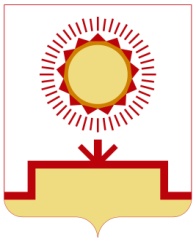 СОВЕТ МУНИЦИПАЛЬНОГО РАЙОНА НУРИМАНОВСКИЙ РАЙОН РЕСПУБЛИКИ БАШКОРТОСТАН